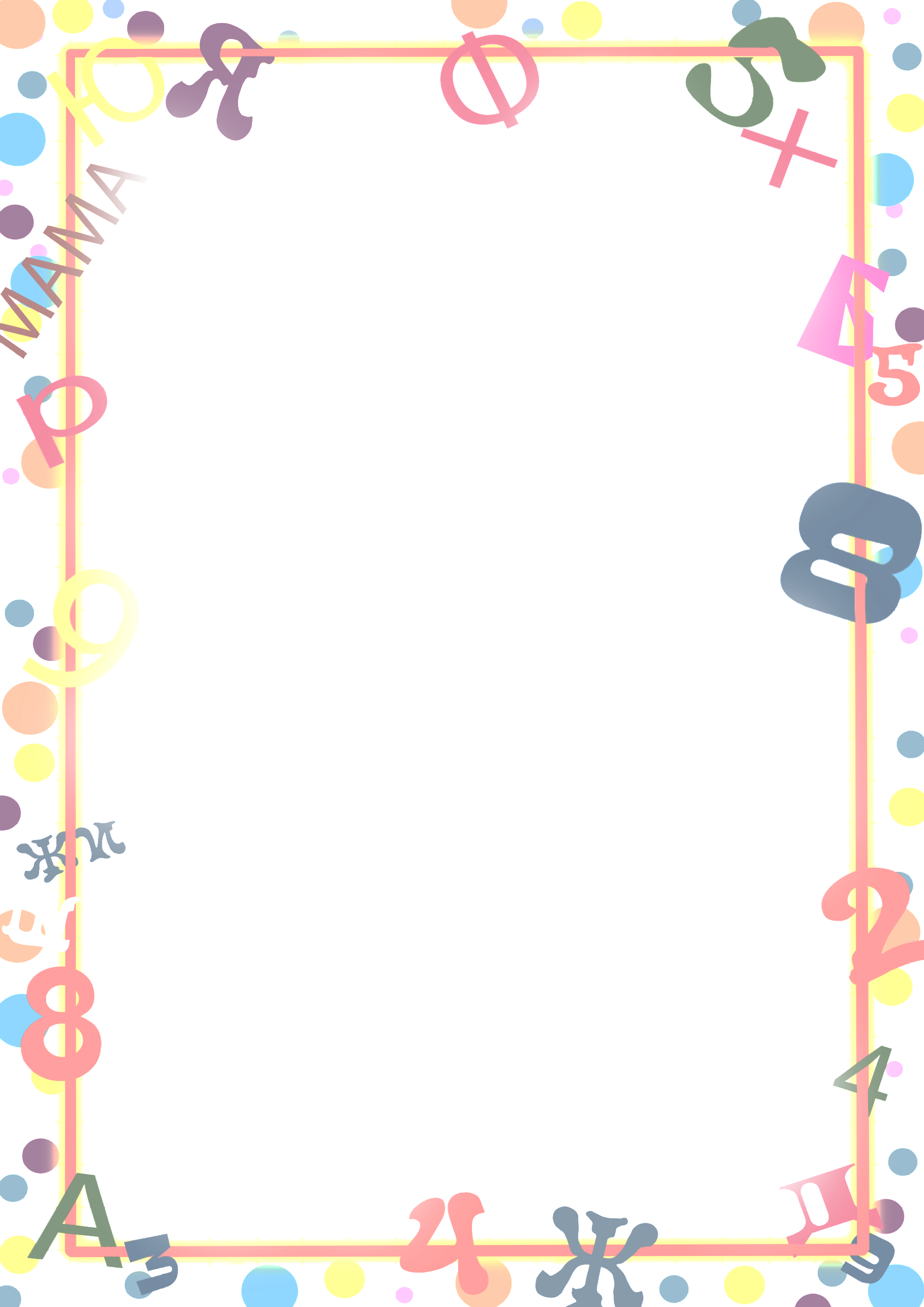 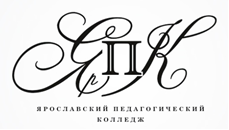 ПредисловиеНовые приоритеты образования подталкивают учителей к поиску и внедрению в школах современных технологий преподавания, помогающих достичь более ощутимых результатов обучения.Формирование умений и навыков самоконтроля как проявление активности младшего школьника в учебном процессе является одним из условий повышения эффективности обучения, прочности и сознательности усвоения знаний учащимися, развития познавательных способностей. Эти умения воспитывают в детях такие важные качества, как критичность ума, чувство ответственности за свою работу, уверенность в своих действиях, а также повышают интерес к учебе.Действенным приемом обучения самоконтролю является коллективная проверка в сочетании с контролем учителя. Таким образом, дети приучаются следить за правильностью и логичностью действий других, а также критически относиться к своим собственным действиямСреди разнообразных направлений новых педагогических технологий наиболее приемлемой является парная и групповая работа: Во-первых, в условиях классно урочной системы этот тип занятий наиболее легко вписывается в учебный процесс. Во-вторых, парная и групповая работа обеспечивают успешное усвоение материала, интеллектуальное, нравственное развитие учащихся, их самостоятельность, доброжелательность по отношению друг к другу, коммуникабельность, желание помочь другим.Преимущества групповой и парной работы заключаются в том, что такая форма организации урока: дает ученикам опыт разнообразного общения; создает атмосферу непринужденного сотрудничества; ученики высказываются свободно.Технология парного обучения может применяться на любом уроке. Указанная технология позволяет даже самым слабым ученикам овладевать знаниями быстрее и лучше.Групповая работаКомплектование
 групп:Группы могут различаться:Порядок групповой работы:Парная работаКомплектование пар:Алгоритмы работы в парахВиды парной работыОрганизация парной и групповой работыГрупповые и парные формы работы на уроке способствуют:Общие правила организации групповой и парной работы:Рекомендации по организации парной и групповой работы:1. Недопустима пара и группа из слабых учеников2. Если учащиеся отказываются работать вместе, то не стоит принуждать к общей работы3.Не стоит запрещать учащимся работать в одиночку, если у них возникнет такое желание4. Не стоит требовать абсолютной тишины во время совместной работы. Замечание стоит делать, если возникают возбужденные выкрики или учащиеся разговаривают в полный голос5. Для того, чтобы групповая и парная работа давала желательный развивающий эффект, учителю необходимо отслеживать перераспределение ролей между детьмиПриемы работы в парах и группах:«Ты – мне, я – тебе» Ученики в парах по алгоритму проговаривают друг другу учебный материал«Вопрос – ответ»Учитель задает вопросы для проверки понимания изучаемого материала (вопросы могут задавать ученики друг другу, работая в парах или группах)«Контролер»Ученик выполняет задание, а второй наблюдает за ним, контролирует, комментирует ход выполнения задания, оценивает.Для развития навыков самоконтроля на уроках математики в ходе парной и групповой работы можно использовать следующие методы и приемы:1. Сверка с написанным образцом. 2. Проверка по словесной инструкции;3. Взаимопроверка с товарищем; 4. Сверка с готовым ответом или выполненным заданием в учебнике;5. Сочетание коллективной и индивидуальной работы;6. Выполнение задания по образцу;7. Подбор нескольких способов выполнения задания и выбор самого рационального.Практические рекомендации по организации парной и групповой работы с целью повышения уровня самоконтроля учащихся 2 класса:1. Осуществлять подбор разнообразных форм самопроверки учащихся2. Варьировать сложность заданий при работе в парах и группах, за счет усложнения условия заданий3. Производить чередование форм работы во время урока4. Для организации парной и групповой работы необходимо учитывать рекомендации по организации парной и групповой работы 5. В процессе организации парной и групповой работы рекомендуется применять разнообразные методические приемы, такие как: прием коллективного диалога;  прием ассоциативного ряда; прием «Контролер»; прием «Пчелиный улей»6. Придерживаться принципа «от простого к сложному» выборе заданий для парной и групповой работы. 7. Организовывать парную и групповую работу в учебной деятельности учащихся второго класса: на уроках открытия нового знания и на уроке-рефлексии.